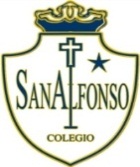 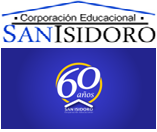 Trabajo individual pedagógicoNivel: Segundo Medio                              Correo de contacto: mariavcastero@gmail.com Ciencias Naturales: Física M.R.U1. Define los siguientes términos: - Trayectoria.- Desplazamiento.- Velocidad.- Rapidez.- Aceleración. - M.R.U. 2- Define qué es un sistema de trayectoria y un sistema de coordenadas, y cita un ejemplo de cada uno. 3- Dibuja un vector y señala sus partes. Página de consulta y acceso a textos escolares en formato digital:www.aprendoenlinea.mineduc.cl